Avopuolison lisääminenKirjaudu e-palveluun osoitteessa https://goteborggsk.ist.se/goteborggsk/
Klikkaa Min sida (Oma sivuni) ja sen jälkeen Min familj (Perheeni).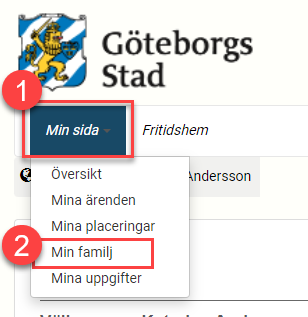 Jos haluat lisätä tietoihisi avopuolison, klikkaa Registrera ny sambo (Rekisteröi uusi avopuoliso).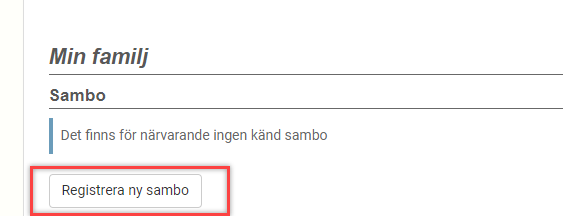 Kirjoita avopuolisoksi rekisteröitävän henkilön Personnummer (henkilönumero), Förnamn (etunimi) ja Efternamn (sukunimi). Klikkaa sen jälkeen Skicka (Lähetä).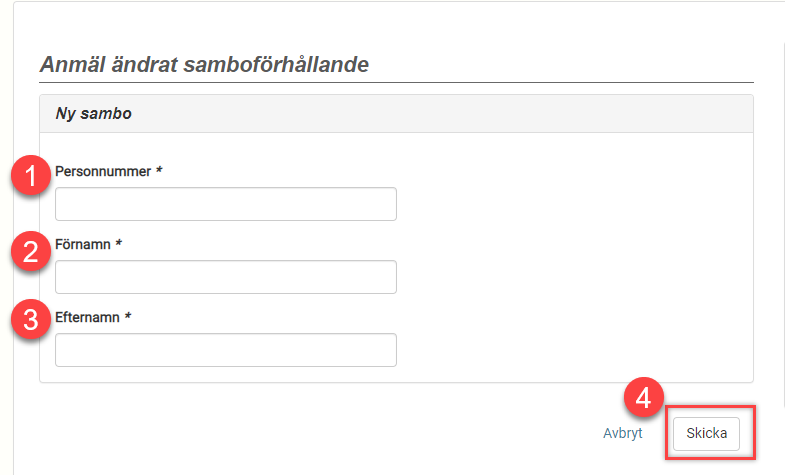 Avopuolison poistaminenKirjaudu e-palveluun osoitteessa https://goteborggsk.ist.se/goteborggsk/Klikkaa Min sida (Oma sivuni) ja sen jälkeen Min familj (Perheeni).Avopuolison poistamiseksi klikkaa Avregistrera nuvarande sambo (Poista nykyinen avopuoliso).´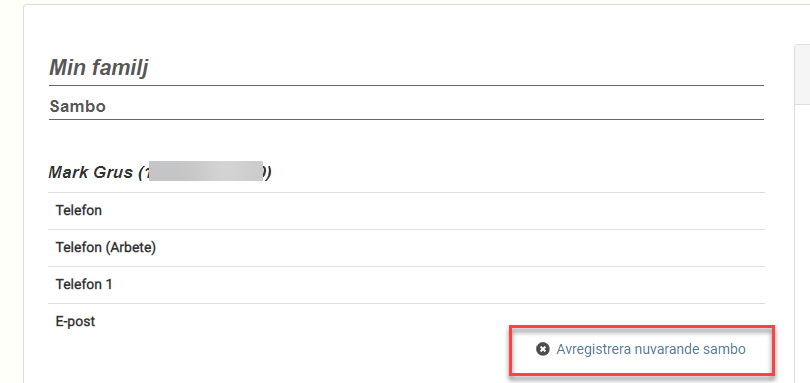 Näin ilmoituksesi on vastaanotettu.  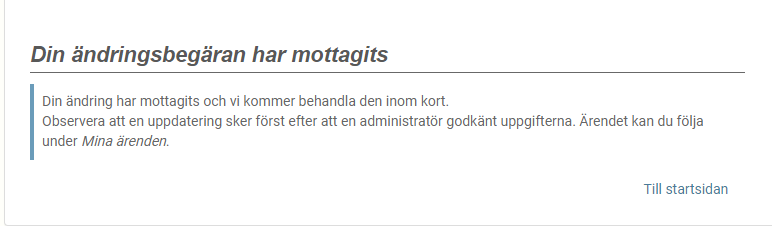 